Цифровой рубль – это новая форма денег. У рубля теперь будет три формы: наличная, безналичная и цифровая. Они равноценны: один наличный рубль равен одному безналичному, а также одному цифровому рублю. 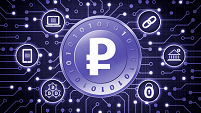 Цифровой рубль – это уникальный цифровой код, который хранится в электронном кошельке граждан и организаций на специальной платформе Банка России. Счета цифрового рубля и операции с ним, в свою очередь, будут открываться и проходить на этой платформе. При этом один человек сможет иметь один цифровой кошелек.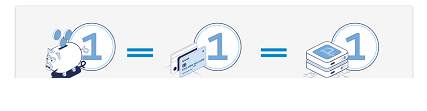 Пользователям предстоит пройти идентификацию через «Госуслуги» и получить электронную подпись. При этом доступ к счетам цифрового рубля будет возможен через привычные дистанционные каналы: мобильные приложения банков и интернет-банки. Цифровой рубль позволит гражданам осуществлять платежи и переводы быстрее, проще и безопаснее.Обмен и переводЦифровые деньги можно будет обменять на наличные. Для этого их нужно будет перевести из цифрового кошелька на счет в ЦИФРОВОЙ РУБЛЬ: ЧТО ЭТО ТАКОЕ И КАК ИМ ПОЛЬЗОВАТЬСЯбанке или карту, а потом снять наличные в кассе или банкомате. Точно так же будет работать и обратный обмен. Сначала нужно положить наличные на свой счет в банке, а потом эти безналичные деньги перевести на свой цифровой кошелек. Такие рубли можно будет и переводить. Для этого нужно будет войти в цифровой кошелек через привычное мобильное приложение своего банка, выбрать опцию перевода, нужного человека из списка контактов или ввести номер мобильного телефона, затем ввести сумму и подтвердить перевод. Деньги мгновенно окажутся в цифровом кошельке получателя.Сама же оплата с помощью цифрового рубля будет очень похожа на процесс онлайн-покупок. Предполагается, что в магазинах или в интернете вы сможете выбирать товары или услуги и производить оплату с помощью цифровых рублей с вашего кошелька на кошелек продавца. Для этого нужно будет считать QR-код товара, выбрать в качестве средства платежа цифровой рубль и подтвердить платеж. В перспективе цифровыми рублями также можно будет расплачиваться с помощью бесконтактной технологии NFC. При этом дополнительная техника или новое приложение на телефон для пользования цифровыми рублями не понадобятся. Все операции можно будет совершать через привычные мобильные приложения своих банков.Преимущества использования для потребителей    Эффективность и удобство платежей. Граждане могут осуществлять транзакции в режиме реального времени, без необходимости посещения банков. Платежи будут проходить круглосуточно внутри закрытой платформы цифрового рубля. Это уменьшает временные задержки и упрощает процесс переводов денег.                   Независимость от банков        Когда вы храните деньги в на счету – они находятся у банка и он может пользоваться ими для получения собственной выгоды. Но если с банком что-то пойдет не так, то вы можете потерять свои деньги. В случае с цифровым рублем – ваши деньги будут храниться у ЦБ, т.е.  гарантом сохранности ваших средств будет выступать государство. Это защищает цифровые рубли от банковских банкротств.Отслеживание течения средствОтслеживать операции с цифровым рублем гораздо проще и прозрачнее. Любые переводы будут фиксироваться в цифровом коде. Т.е. каждый цифровой рубль будет содержать информацию о всех проведенных с ним операциях. «Стереть» его мошенникам не удастся. Отсутствие комиссии за использованиеВсе операции с цифровыми рублями будут проводиться бесплатно. Физлица могут переводить деньги без комиссии. Беспроцентный лимит переводов составляет до 300 000 рублей в месяц.